令和４年１１月２日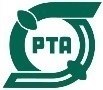 仙台市内小・中学校校　長・ＰＴＡ会長様仙台市ＰＴＡ協議会会　長　高橋　由臣令和４年度仙台市ＰＴＡ協議会優良会員表彰者の推薦について（ご依頼）　令和４年度　仙台市ＰＴＡ協議会優良会員としてふさわしい方を、下記の基準に従い推薦をお願いいたします。推薦された方には、各学校で行われる年度当初のＰＴＡ総会で表彰をしていただけますように、仙台市ＰＴＡ協議会から記念品と賞状を差し上げます。どうぞよろしくお願いいたします。記　　１　表彰対象者　　　　　単位ＰＴＡ会長を小・中を通して２年以上経験された方が対象になります。＊参考資料【仙台市ＰＴＡ協議会規約、＜３.表彰に関する細則＞第２条（２）に準ずる。】　　　　　（注）小学校・中学校を通して１回の受賞となりますのでご注意ください。　　２　推薦内申締切日　　　　　令和４年１２月１６日（金）まで所定の用紙にて内申を事務局まで送付ください。　　　　　＊この表彰は、ご本人様が退会されてから１年以上経過しますと表彰資格が消失しますので、推薦忘れのないようによろしくお願いいたします。様式はHPからダウンロードできます。　　３　発表　　　　　令和５年２月中旬頃に、推薦をされた各学校へ記念品と賞状をお渡しします。（根拠条文）規約第29条にもとづき、この細則により表彰する。（表彰の条件）次の各号の一つに該当するものを表彰する。単位ＰＴＡ会長を2年以上経験し、会の向上発展に貢献した者。（選考委員会）表彰は委員会を設け選考する。2.　選考委員は、会長が委嘱する。（表彰の方法）表彰は、表彰状を授与し、又感謝状を贈呈することによって行い、記念品を贈ることができる。2.　第2条(2)号の表彰は、原則として単位ＰＴＡの総会において伝達される。　仙台市ＰＴＡ協議会事務局　担当　事務局　中野　由美子　　　　　℡　022-227-9545　　Fax 022-227-9218　　市Ｐ協E-mail　　siptakyo@joy.ocn.ne.jp